                                                   Activitats de fraccionsNom 		Data  	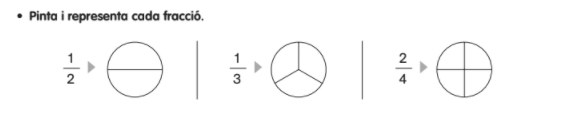 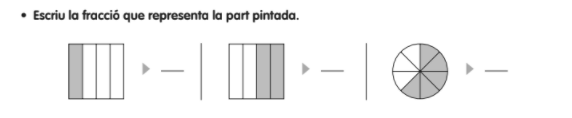 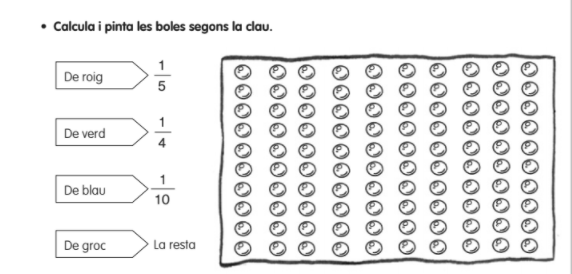 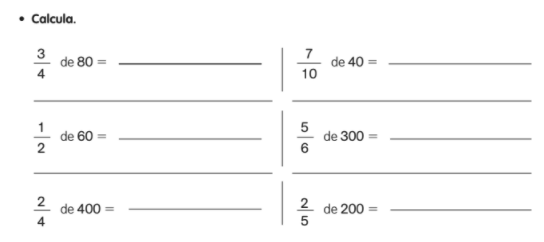    Problemes                 Nom 		Data	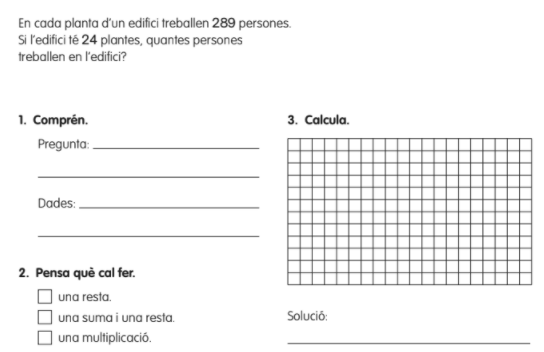 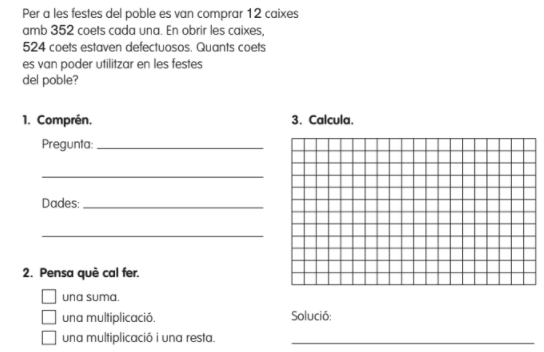 